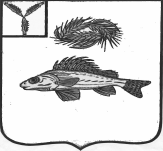 СОВЕТАНТОНОВСКОГО МУНИЦИПАЛЬНОГО ОБРАЗОВАНИЯЕРШОВСКОГО МУНИЦИПАЛЬНОГО РАЙОНАСАРАТОВСКОЙ ОБЛАСТИРЕШЕНИЕот  18.06.2020 года								№ 43-86В соответствии с Законом Саратовской области от 27.04.2020 №36-ЗСО «О внесении изменений в некоторые законодательные акты Саратовской области», руководствуясь Уставом Антоновского муниципального образования Ершовского муниципального района, Совет Антоновского муниципального образования Ершовского района РЕШИЛ:Признать утратившим силу решение Совета Антоновского муниципального образования Ершовского муниципального района от 11.09.2017 №88-127 «Об утверждении Положения о порядке получения муниципальными служащими Антоновского МО разрешения представителя нанимателя участвовать на безвозмездной основе в управлении некоммерческими организациями в качестве единоличного исполнительного органа или вхождения в состав коллегиальных органов управления». Разместить настоящее решение на официальном сайте администрации Ершовского  муниципального района.Глава Антоновского МО                                                     В.В. ПрохоренкоО признании утратившим силу решения Совета Антоновского муниципального образования Ершовского муниципального района от 11.09.2017 №88-127